Talking Points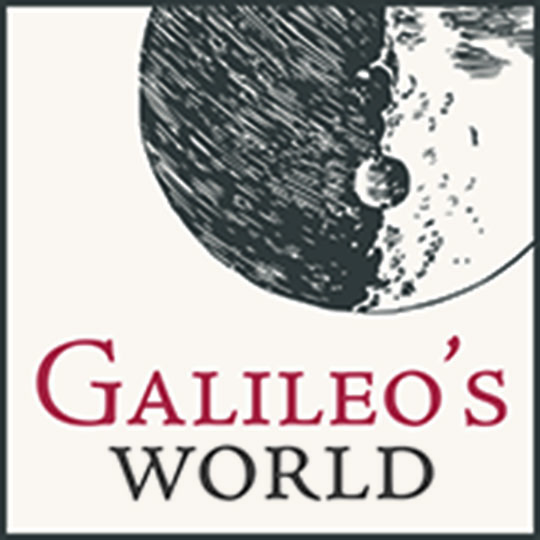 Galileo.ou.edu | @GalileosWorldGalileo’s World is 20 exhibits in 7 locations on all 3 campuses (Norman, OU-HSC and OU-Tulsa)Galileo’s World is open August 2015 through 2016 with exhibits, events and programs scheduled throughout the year. Please refer to the website for dates and location information.The exhibition is a campus-wide endeavor featuring contributions from faculty and students from several departments across OU. OU Libraries holds all 12 1st edition works published by Galileo in his lifetime. Four of which contain his actual handwriting, including one with his signature. Galileo’s World will be the first time that all 12 works will be on display in one exhibition.Each exhibit focuses on a unique theme that ties the concepts of interdisciplinary research to modern innovations. For example, the College of Engineering built a 1/10th scale (18.5 ft) model of the Leaning Tower of Pisa on display in the Bizzell Memorial Library foyer. It contains an Archimedes' screw that enables visitors to push a button to recreate the physics experiment attributed to Galileo and watch to two balls of different weight and size drop from the top of the Tower to see if they fall at the same or a different rate, replicating a physics experiment attributed to Galileo.All of the approximately 300 books on display will be digitized in completion and available for free online at galileo.ou.edu, along with other digital and supplementary resources.Three of the works on display were acquired through funding from the OU Athletics Department.Why Galileo’s World? Galileo’s best known contributions (quantitative experimentation and his multidisciplinary expertise) are represented in the connections and themes of the exhibition. The Academy of the Lynx, of which Galileo was a member, represents the academic achievements that can only be accomplished through collaboration.